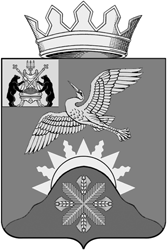 Российская ФедерацияНовгородская областьАдминистрация  Батецкого муниципального  районаПОСТАНОВЛЕНИЕот  10.03.2017    № 140п. БатецкийВ соответствии с Федеральным законом от 5 апреля 2013 года № 44-ФЗ "О контрактной системе в сфере закупок товаров, работ, услуг для обеспечения государственных и муниципальных нужд", постановлением Правительства Российской Федерации от 5 июня 2015 года №554 "О требованиях к формированию, утверждению и ведению плана-графика закупок товаров, работ, услуг для обеспечения нужд субъекта Российской Федерации и муниципальных нужд, а также требования к форме плана-графика закупок товаров, работ, услуг" и  решением Думы Батецкого муниципального района от 22.02.2017 №115-РД "О внесении изменений в решение Думы Батецкого муниципального района от 28.12.2016 №104-РД «О бюджете Батецкого муниципального района на  2017 год и плановый период 2018-2019 годов",  Администрация Батецкого муниципального района ПОСТАНОВЛЯЕТ:1.Внести изменения в  План-график закупок товаров, работ, услуг для обеспечения  нужд субъекта Российской Федерации и муниципальных нужд  на 2017 финансовый год, утвержденный постановлением Администрации Батецкого муниципального района от 20.01.2017 № 16, изложив его в новой прилагаемой редакции.2.Опубликовать постановление в муниципальной газете "Батецкий вестник" и на официальном сайте Администрации Батецкого муниципального района в информационно-телекоммуникационной сети "Интернет".3. Разместить План  закупок товаров, работ, услуг  для обеспечения муниципальных нужд на 2017 финансовый год и на плановый период 2018 и 2019 годов в новой редакции в единой информационной системе в сфере закупок в информационно-телекоммуникационной сети «Интернет»: http//zakupki.gov.ru. Глава района                                            В.Н.Иванов                                                                                                                                                                  УТВЕРЖДЕН постановлением Администрации Батецкого муниципального района от20.01.2017 №16в новой редакции (от 10.03.2017 № 140)    Продолжение таблицы – ПЛАН-ГРАФИК закупок товаров, работ, услуг для обеспечения нужд субъекта Российской Федерации и муниципальных         нужд на 2017 финансовый годПЛАН-ГРАФИК 
закупок товаров, работ, услуг для обеспечения нужд субъекта Российской Федерации и муниципальных нужд 
на 2017 финансовый годПЛАН-ГРАФИК 
закупок товаров, работ, услуг для обеспечения нужд субъекта Российской Федерации и муниципальных нужд 
на 2017 финансовый годПЛАН-ГРАФИК 
закупок товаров, работ, услуг для обеспечения нужд субъекта Российской Федерации и муниципальных нужд 
на 2017 финансовый годПЛАН-ГРАФИК 
закупок товаров, работ, услуг для обеспечения нужд субъекта Российской Федерации и муниципальных нужд 
на 2017 финансовый годПЛАН-ГРАФИК 
закупок товаров, работ, услуг для обеспечения нужд субъекта Российской Федерации и муниципальных нужд 
на 2017 финансовый годПЛАН-ГРАФИК 
закупок товаров, работ, услуг для обеспечения нужд субъекта Российской Федерации и муниципальных нужд 
на 2017 финансовый годКоды Наименование государственного заказчика, федерального государственного бюджетного учреждения, федерального государственного автономного учреждения или государственного унитарного предприятия по ОКПО 02290338Наименование государственного заказчика, федерального государственного бюджетного учреждения, федерального государственного автономного учреждения или государственного унитарного предприятия ИНН 5301001141Наименование государственного заказчика, федерального государственного бюджетного учреждения, федерального государственного автономного учреждения или государственного унитарного предприятия КПП 530101001АДМИНИСТРАЦИЯ БАТЕЦКОГО МУНИЦИПАЛЬНОГО РАЙОНАКПП 530101001Организационно-правовая форма по ОКОПФ 75404Муниципальное казенное учреждение75404Наименование публично-правового образования по ОКТМО 49603402Батецкий муниципальный район49603402Место нахождения (адрес), телефон, адрес электронной почты 49603402Российская Федерация, 175000, Новгородская обл, Батецкий п, УЛ СОВЕТСКАЯ, 39А, 7-81661-22401, admin@batetsky.ru49603402Наименование бюджетного, автономного учреждения или государственного (муниципального) унитарного предприятия, осуществляющих закупки в рамках переданных полномочий государственного (муниципального) заказчика АДМИНИСТРАЦИЯ БАТЕЦКОГО МУНИЦИПАЛЬНОГО РАЙОНАМесто нахождения (адрес), телефон, адрес электронной почты по ОКТМО 49603402Российская Федерация, 175000, Новгородская обл, Батецкий п, УЛ СОВЕТСКАЯ, 39А, 7-81661-22401, admin@batetsky.ru49603402Вид документа (базовый (0)) изменения Нет размещенных версий Совокупный годовой объем закупок (справочно) тыс. руб. 10873.51218№ п/п Идентификационный код закупки Объект закупки Объект закупки Начальная (максимальная) цена контракта, цена контракта, заключаемого с единственным поставщиком (подрядчиком, исполнителем) (тыс. рублей)Начальная (максимальная) цена контракта, цена контракта, заключаемого с единственным поставщиком (подрядчиком, исполнителем) (тыс. рублей)Размер аванса (процентов) Планируемые платежи (тыс. рублей) Планируемые платежи (тыс. рублей) Планируемые платежи (тыс. рублей) Планируемые платежи (тыс. рублей) Планируемые платежи (тыс. рублей) Единица измерения Единица измерения Единица измерения Количество (объем) закупаемых товаров, работ, услуг Количество (объем) закупаемых товаров, работ, услуг Количество (объем) закупаемых товаров, работ, услуг Количество (объем) закупаемых товаров, работ, услуг Количество (объем) закупаемых товаров, работ, услуг № п/п Идентификационный код закупки наименование описание Начальная (максимальная) цена контракта, цена контракта, заключаемого с единственным поставщиком (подрядчиком, исполнителем) (тыс. рублей)Начальная (максимальная) цена контракта, цена контракта, заключаемого с единственным поставщиком (подрядчиком, исполнителем) (тыс. рублей)Размер аванса (процентов) на текущий финансовый год на текущий финансовый год на плановый период на плановый период на последующие годы код по ОКЕИ код по ОКЕИ наименование всего в том числе в том числе в том числе в том числе № п/п Идентификационный код закупки наименование описание Начальная (максимальная) цена контракта, цена контракта, заключаемого с единственным поставщиком (подрядчиком, исполнителем) (тыс. рублей)Начальная (максимальная) цена контракта, цена контракта, заключаемого с единственным поставщиком (подрядчиком, исполнителем) (тыс. рублей)Размер аванса (процентов) на текущий финансовый год на текущий финансовый год на 1-ый год на 2-ой год на последующие годы код по ОКЕИ код по ОКЕИ наименование всего на текущий год на плановый период на плановый период последующие годы № п/п Идентификационный код закупки наименование описание Начальная (максимальная) цена контракта, цена контракта, заключаемого с единственным поставщиком (подрядчиком, исполнителем) (тыс. рублей)Начальная (максимальная) цена контракта, цена контракта, заключаемого с единственным поставщиком (подрядчиком, исполнителем) (тыс. рублей)Размер аванса (процентов) на текущий финансовый год на текущий финансовый год на 1-ый год на 2-ой год на последующие годы код по ОКЕИ код по ОКЕИ наименование всего на текущий год на 1-ый год на 2-ой год последующие годы 123455677891011111213141516171.173530100114153010100100010026110244Оказание услуг междугородной и международной электрической связи для нужд Администрации муниципального районаОказание услуг междугородной и международной электрической связи Услуга должна быть оказана в соответствии с Правилами оказания услуг местной, внутризоновой, междугородной и международной телефонной связи, утвержденными постановлением Правительства РФ от 18.05.2005 №310; соответствие Правилам оказание телефонной связи (утв. постановлением Правительства РФ от 09.12.2014 №1342)12.0000012.000000.012.0000012.000000.000000.000000.00000876876Условная единица110002.173530100114153010100100020016110244Оказание услуг электрической связи для нужд Администрации муниципального районаОказание услуг электрической связи Услуга должна быть оказана в соответствии с Правилами оказания услуг местной, внутризоновой, междугородной и международной телефонной связи, утвержденными постановлением Правительства РФ от 18.05.2005 №310; соответствие Правилам оказание телефонной связи (утв. постановлением Правительства РФ от 09.12.2014 №1342) 235.00000235.000000.0235.00000235.000000.000000.000000.00000876876Условная единица110003.173530100114153010100100030033530244Оказание услуг по поставке тепловой энергии для нужд Администрации муниципального районаОказание услуг по поставке тепловой энергии Поставка тепловой энергии соответствует требованиям Федерального Закона от 27.07.2010 №190-ФЗ "О теплоснабжении"129.90000129.900000.0129.90000129.900000.000000.000000.00000876876Условная единица110004.173530100114153010100100040048411244Оказание информационных услуг по предоставлению статистической информацииОказание информационных услуг по предоставлению статистической информации Оказываемая услуга должна соответствовать действующей нормативно-технической документации, санитарным и иным требованиям, установленным действующим законодательс-твом Российской Федерации19.0740019.074000.019.0740019.074000.000000.000000.00000876876Условная единица110005.173530100114153010100100050056810412Приобретение в муниципальную собственность жилого помещения для детей-сирот и детей, оставшихся без попечения родителей, а также лиц из числа детей-сирот и детей, оставшихся без попечения родителей на территории п. Батецкий Новгородской областиПриобретение в муниципальную собственность жилого помещения для детей-сирот и детей, оставшихся без попечения родителей, а также лиц из числа детей-сирот и детей, оставшихся без попечения родителей на территории п. Батецкий Новгородской области Общая площадь жилого помещения не менее 28 кв. м. со всеми элементами благоустройства1131.537001131.537000.01131.537001131.537000.000000.000000.00000796796Штука110006.173530100114153010100100060064211244Выполнение работ по ремонту участка автомобильной дороги Обколи - Хочуни для нужд Батецкого муниципального районаВыполнение работ по ремонту участка автомобильной дороги Обколи - Хочуни для нужд Батецкого муниципального района Ремонт дороги должен быть выполнен в соответствии с законодательст-вом РФ249.00000249.000000.0249.00000249.000000.000000.000000.00000876876Условная единица110007.173530100114153010100100070133511244Оказание услуг по поставке электрической энергии для нужд Батецкого сельского поселенияОказание услуг по поставке электрической энергии для нужд Батецкого сельского поселения Услуга по поставке электроэнергии должна соответствовать требованиям постановления Правительства РФ от 04.05.2012 №4422166.100002166.100000.02166.100002166.100000.000000.000000.00000876876Условная единица110008.173530100114153010100100080094211244Выполнение работ по ремонту асфальтобетонного покрытия участка протяженностью 224 м.п. по ул. Первомайская в п. Батецкий Батецкого района Новгородской областиВыполнение работ по ремонту асфальтобетонного покрытия участка, протяженностью 224 п. м по ул. Первомайская в п. Батецкий Батецкого района Новгородской области Работа должна быть выполнена в соответствии с действующим законодательст-вом РФ835.30000835.300000.0835.30000835.300000.000000.000000.00000876876Условная единица110009.173530100114153010100100090084211244Выполнение комплекса работ по содержанию автодорог, находящихся в муниципальной собственности Батецкого сельского поселения протяженностью 52308,9 м на II полугодие 2017 годаВыполнение комплекса работ по содержанию автомобильных дорог, находящихся в муниципальной собственности Батецкого сельского поселения, протяженностью 52308,9 м на II полугодие 2017 года Состояние дорог должно соответствовать требованиям законодательства РФ578.20000578.20000578.20000578.200000.000000.000000.00000876876Условная единица1100010.173530100114153010100100100074211244Выполнение работ по ямочному ремонту автомобильных дорог общего пользования, находящихся в поселке Батецкий Новгородской областиВыполнение работ по ямочному ремонту автомобильных дорог общего пользования, находящихся в поселке Батецкий Новгородской области Работа должна быть выполнена в соответствии с техническим заданием500.00000500.00000500.00000500.000000.000000.000000.00000876876Условная единица1100011.173530100114153010100100110147112244Выполнение работ по изготовлению и выдаче технических планов на сооружения (дороги) и кадастровых паспортов и земельных участком для Батецкого сельского поселенияВыполнение работ по изготовлению и выдаче технических планов на сооружения (дороги) и кадастровых паспортов и земельных участком для Батецкого сельского поселения Работа должна быть выполнена в соответствии с требованиями законодательства РФ100.00000100.00000100.00000100.000000.000000.000000.00000876876Условная единица1100012.173530100114153010100100120114211244Выполнения работ по устройству недостающего ограничивающего пешеходного ограждения на участке дороги по ул. Первомайская п. Батецкий Новгородской областиВыполнение работ по устройству недостающего ограничивающего пешеходного ограждения на участке дороги по ул. Первомайская п. Батецкий Новгородской области В соответствии с техническим заданием200.00000200.00000200.00000200.000000.000000.000000.00000876876Условная единица1100013.173530100114153010100100130121712244Поставка бумаги для офисной техникиПоставка бумаги для офисной техники Бумага листовая формат А4 (210 X 297), плотность не менее 80 г/кв. м., белизна бумаги по CIE не менее 96%105.00000105.00000105.00000105.000000.000000.000000.00000876876Условная единица1100014.173530100114153010100100140102529244Поставка мусорных контейнеров для бытовых отходов (металлические) для нужд Батецкого сельского поселения, объемом ) 0.750 куб.мПоставка контейнеров для бытовых отходов (металлические), объемом 0,75 куб. м в соответствии с техническим заданием100.00000100.00000100.00000100.000000.000000.000000.00000876876Условная единица1100015.Товары, работы или услуги на сумму, не превышающую 100 тыс. рублей (в случае заключения контракта в соответствии с пунктом 4 части 1 статьи 93 Федерального закона).Товары, работы или услуги на сумму, не превышающую 100 тыс. рублей (в случае заключения контракта в соответствии с пунктом 4 части 1 статьи 93 Федерального закона).1982.726001982.72600X1982.726001982.72600XXXXXXXXXXX173530100114153010100100150160000245XX20.0000020.00000X20.0000020.00000XXXXXXXXXXX173530100114153010100100160150000244XX1962.726001962.72600X1962.726001962.72600XXXXXXXXXXXИтого предусмотрено на осуществление закупок – всегоИтого предусмотрено на осуществление закупок – всегоИтого предусмотрено на осуществление закупок – всегоИтого предусмотрено на осуществление закупок – всего8343.837008343.83700X8343.837008343.837000.000000.000000.00000XXXXXXXXв том числе: закупок путем проведения запроса котировок в том числе: закупок путем проведения запроса котировок в том числе: закупок путем проведения запроса котировок в том числе: закупок путем проведения запроса котировок X0.000000.000000.000000.000000.00000XXXXXXXXзакупок, которые планируется осуществить у субъектов малого предпринимательства и социально ориентированных некоммерческих организаций закупок, которые планируется осуществить у субъектов малого предпринимательства и социально ориентированных некоммерческих организаций закупок, которые планируется осуществить у субъектов малого предпринимательства и социально ориентированных некоммерческих организаций закупок, которые планируется осуществить у субъектов малого предпринимательства и социально ориентированных некоммерческих организаций X1084.300001084.300000.000000.000000.00000XXXXXXXX
Иванов Владимир Николаевич, Глава района
Иванов Владимир Николаевич, Глава района
Иванов Владимир Николаевич, Глава района
Иванов Владимир Николаевич, Глава района
Иванов Владимир Николаевич, Глава района10.03.201710.03.201710.03.201710.03.201710.03.201710.03.201710.03.2017(ф.и.о., должность руководителя (уполномоченного должностного лица) заказчика) (ф.и.о., должность руководителя (уполномоченного должностного лица) заказчика) (ф.и.о., должность руководителя (уполномоченного должностного лица) заказчика) (ф.и.о., должность руководителя (уполномоченного должностного лица) заказчика) (ф.и.о., должность руководителя (уполномоченного должностного лица) заказчика) (подпись) (подпись) (подпись) (подпись) (дата утверждения) (дата утверждения) (дата утверждения) (дата утверждения) (дата утверждения) (дата утверждения) (дата утверждения) Самосват Жанна ИосифовнаСамосват Жанна ИосифовнаСамосват Жанна ИосифовнаСамосват Жанна ИосифовнаСамосват Жанна ИосифовнаМ.П. М.П. М.П. М.П. М.П. М.П. М.П. (ф.и.о. ответственного исполнителя) (ф.и.о. ответственного исполнителя) (ф.и.о. ответственного исполнителя) (ф.и.о. ответственного исполнителя) (ф.и.о. ответственного исполнителя) (подпись) (подпись) (подпись) (подпись) Nп/пПериодичность или количество этапов поставки товаров, выполнения работ, оказания услугРазмер обеспеченияРазмер обеспеченияПланируемый срок начала осуществления закупки (месяц, год)Планируемый срок окончания исполнения контракта (месяц, год)Способ определения поставщика (подрядчика, исполнителя)Преимущества, предоставляемые участникам закупки в соответствии со статьями 28 и 29 Федерального закона "О контрактной системе в сфере закупок товаров, работ, услуг для обеспечения государственных и муниципальных нужд"Осуществление закупки у субъектов малого предпринимательства и социально ориентированных некоммерческих организацийПрименение национального режима при осуществлении закупкиДополнительные требования к участникам закупки отдельных видов товаров, работ, услугСведения о проведении обязательного общественного обсуждения закупкиИнформация о банковском сопровождении контрактовОбоснование внесения измененийУполномоченный орган (учреждение)Организатор совместного конкурса или аукционаNп/пПериодичность или количество этапов поставки товаров, выполнения работ, оказания услугзаявкиисполнения контрактаПланируемый срок начала осуществления закупки (месяц, год)Планируемый срок окончания исполнения контракта (месяц, год)Способ определения поставщика (подрядчика, исполнителя)Преимущества, предоставляемые участникам закупки в соответствии со статьями 28 и 29 Федерального закона "О контрактной системе в сфере закупок товаров, работ, услуг для обеспечения государственных и муниципальных нужд"Осуществление закупки у субъектов малого предпринимательства и социально ориентированных некоммерческих организацийПрименение национального режима при осуществлении закупкиДополнительные требования к участникам закупки отдельных видов товаров, работ, услугСведения о проведении обязательного общественного обсуждения закупкиИнформация о банковском сопровождении контрактовОбоснование внесения измененийУполномоченный орган (учреждение)Организатор совместного конкурса или аукциона1819202122232425262728293031321.Ежедневно0.000.0001.201712.2017Закупка у единственного поставщика (подрядчика, исполнителя)2.Ежедневно0.000.0001.201712.2017Закупка у единственного поставщика (подрядчика, исполнителя)3.Ежедневно0.000.0001.201712.2017Закупка у единственного поставщика (подрядчика, исполнителя)4.Ежемесячно0.000.0001.201712.2017Закупка у единственного поставщика (подрядчика, исполнителя)5.Один раз в год11.3153756.5768506.201709.2017Электронный аукцион6.Один раз в год2.4900012.4500006.201709.2017Электронный аукцион7.Ежедневно0.000.0001.201712.2017Закупка у единственного поставщика (подрядчика, исполнителя)Изменение объема и (или) стоимости планируемых к приобретению товаров, работ, услуг, выявленное в результате подготовки к осуществлению закупки, вследствие чего поставка товаров, выполнение работ, оказание услуг в соответствии с начальной максимальной ценой контракта, предусмотренной планом-графиком закупок, становится невозможной чего поставка товаров8.Один раз в год8.3530041.7650005.201707.2017Электронный аукцион9.Ежемесячно5.7820028.9100005.201712.2017Электронный аукцион10.Один раз в год5.0000025.0000004.201706.2017Электронный аукцион11.Один раз в год1.000005.0000007.201711.2017Электронный аукцион12.Один раз в год2.0000010.0000004.201708.2017Электронный аукцион13.Один раз в год1.050005.2500003.201706.2017Электронный аукцион14.Один раз в год1.000005.0000008.201709.2017Электронный аукцион15.XXXXXXXXXXXXXXXXXXXXXXXXXXXXXXXXXXXXXXXXXXXXXИтого предусмотрено на осуществление закупок - всегоИтого предусмотрено на осуществление закупок - всегоИтого предусмотрено на осуществление закупок - всегоИтого предусмотрено на осуществление закупок - всегоXXXXXXXXXXXXв том числе: закупок путем проведения запроса котировокв том числе: закупок путем проведения запроса котировокв том числе: закупок путем проведения запроса котировокв том числе: закупок путем проведения запроса котировокXXXXXXXXXXXXзакупок, которые планируется осуществить у субъектов малого предпринимательства и социально ориентированных некоммерческих организацийзакупок, которые планируется осуществить у субъектов малого предпринимательства и социально ориентированных некоммерческих организацийзакупок, которые планируется осуществить у субъектов малого предпринимательства и социально ориентированных некоммерческих организацийзакупок, которые планируется осуществить у субъектов малого предпринимательства и социально ориентированных некоммерческих организацийXXXXXXXXXXXXФОРМА 
обоснования закупок товаров, работ и услуг для обеспечения государственных и муниципальных нужд 
при формировании и утверждении плана-графика закупокФОРМА 
обоснования закупок товаров, работ и услуг для обеспечения государственных и муниципальных нужд 
при формировании и утверждении плана-графика закупокФОРМА 
обоснования закупок товаров, работ и услуг для обеспечения государственных и муниципальных нужд 
при формировании и утверждении плана-графика закупокФОРМА 
обоснования закупок товаров, работ и услуг для обеспечения государственных и муниципальных нужд 
при формировании и утверждении плана-графика закупокФОРМА 
обоснования закупок товаров, работ и услуг для обеспечения государственных и муниципальных нужд 
при формировании и утверждении плана-графика закупокФОРМА 
обоснования закупок товаров, работ и услуг для обеспечения государственных и муниципальных нужд 
при формировании и утверждении плана-графика закупокФОРМА 
обоснования закупок товаров, работ и услуг для обеспечения государственных и муниципальных нужд 
при формировании и утверждении плана-графика закупокФОРМА 
обоснования закупок товаров, работ и услуг для обеспечения государственных и муниципальных нужд 
при формировании и утверждении плана-графика закупокФОРМА 
обоснования закупок товаров, работ и услуг для обеспечения государственных и муниципальных нужд 
при формировании и утверждении плана-графика закупокФОРМА 
обоснования закупок товаров, работ и услуг для обеспечения государственных и муниципальных нужд 
при формировании и утверждении плана-графика закупокФОРМА 
обоснования закупок товаров, работ и услуг для обеспечения государственных и муниципальных нужд 
при формировании и утверждении плана-графика закупокФОРМА 
обоснования закупок товаров, работ и услуг для обеспечения государственных и муниципальных нужд 
при формировании и утверждении плана-графика закупокФОРМА 
обоснования закупок товаров, работ и услуг для обеспечения государственных и муниципальных нужд 
при формировании и утверждении плана-графика закупокФОРМА 
обоснования закупок товаров, работ и услуг для обеспечения государственных и муниципальных нужд 
при формировании и утверждении плана-графика закупокФОРМА 
обоснования закупок товаров, работ и услуг для обеспечения государственных и муниципальных нужд 
при формировании и утверждении плана-графика закупокВид документа (базовый (0)) Вид документа (базовый (0)) Вид документа (базовый (0)) Вид документа (базовый (0)) Вид документа (базовый (0)) изменения изменения изменения изменения Нет размещенных версий Нет размещенных версий Совокупный годовой объем закупок (справочно) 10873.51218 тыс. рублей Совокупный годовой объем закупок (справочно) 10873.51218 тыс. рублей Совокупный годовой объем закупок (справочно) 10873.51218 тыс. рублей Совокупный годовой объем закупок (справочно) 10873.51218 тыс. рублей Совокупный годовой объем закупок (справочно) 10873.51218 тыс. рублей № п/п Идентификационный код закупки Наименование объекта закупки Начальная (максимальная) цена контракта, контракта заключаемого с единственным поставщиком (подрядчиком, исполнителем) Наименование метода определения и обоснования начальной (максимальной) цены контракта, цены контракта, заключаемого с единственным поставщиком (подрядчиком, исполнителем) Обоснование невоз-можности приме-нения для опреде-ления и обос-нования начальной (максимальной) цены контракта, цены контракта, заключаемого с единственным поставщиком (подрядчиком, исполнителем), методов, указанных в части 1 статьи 22 Федерального закона "О контракт-ной системе в сфере закупок товаров, работ, услуг для обеспечения госу-дарственных и муниципальных нужд" (далее - Федеральный закон), а также обоснование метода определения и обоснования на-чальной (макси-мальной) цены контракта, цены контракта, заклю-чаемого с единст-венным постав-щиком (подряд-чиком, исполнит-елем), не преду-смотренного частью 1 статьи 22 Федерального законаОбоснование невоз-можности приме-нения для опреде-ления и обос-нования начальной (максимальной) цены контракта, цены контракта, заключаемого с единственным поставщиком (подрядчиком, исполнителем), методов, указанных в части 1 статьи 22 Федерального закона "О контракт-ной системе в сфере закупок товаров, работ, услуг для обеспечения госу-дарственных и муниципальных нужд" (далее - Федеральный закон), а также обоснование метода определения и обоснования на-чальной (макси-мальной) цены контракта, цены контракта, заклю-чаемого с единст-венным постав-щиком (подряд-чиком, исполнит-елем), не преду-смотренного частью 1 статьи 22 Федерального законаОбоснование невоз-можности приме-нения для опреде-ления и обос-нования начальной (максимальной) цены контракта, цены контракта, заключаемого с единственным поставщиком (подрядчиком, исполнителем), методов, указанных в части 1 статьи 22 Федерального закона "О контракт-ной системе в сфере закупок товаров, работ, услуг для обеспечения госу-дарственных и муниципальных нужд" (далее - Федеральный закон), а также обоснование метода определения и обоснования на-чальной (макси-мальной) цены контракта, цены контракта, заклю-чаемого с единст-венным постав-щиком (подряд-чиком, исполнит-елем), не преду-смотренного частью 1 статьи 22 Федерального законаОбоснование начальной (максимальной) цены контракта, цены контракта, заключаемого с единственным поставщиком (подрядчиком, исполнителем) в порядке, установленном статьей 22 Федерального закона Способ определения поставщика (подрядчика, исполните-ля) Способ определения поставщика (подрядчика, исполните-ля) Обоснование выбранного способа определения поставщика (подрядчика, исполнителя) Обоснование выбранного способа определения поставщика (подрядчика, исполнителя) Обоснование выбранного способа определения поставщика (подрядчика, исполнителя) Обосно-вание дополни-тельных требова-ний к участни-кам закупки (при наличии таких требова-ний) 12345666788999101.173530100114153010100100010026110244Оказание услуг междугородной и международной электрической связи для нужд Администрации муниципального района12.00000Тарифный методПриказ макрорегионального филиала "Северо-Западного ПАО "Ростелеком" от 21.12.2016 № 02/01/1299-16Закупка у единственного поставщика (подрядчика, исполните-ля)Закупка у единственного поставщика (подрядчика, исполните-ля)В соответствии с п.1 ч. 1 ст. 93 ФЗ№ 44В соответствии с п.1 ч. 1 ст. 93 ФЗ№ 44В соответствии с п.1 ч. 1 ст. 93 ФЗ№ 442.173530100114153010100100020016110244Оказание услуг электрической связи для нужд Администрации муниципального района235.00000Тарифный методПриказ макрорегионального филиала "Северо-Западного ПАО "Ростелеком" от 21.12.2016 года № 02/01/1299-16Закупка у единственного поставщика (подрядчика, исполнителя)Закупка у единственного поставщика (подрядчика, исполнителя)На основании п. 1 ч.1 ст. 93 ФЗ №44На основании п. 1 ч.1 ст. 93 ФЗ №44На основании п. 1 ч.1 ст. 93 ФЗ №443.173530100114153010100100030033530244Оказание услуг по поставке тепловой энергии для нужд Администрации муниципального района129.90000Тарифный методПостановление комитета по ценовой и тарифной политики области от 10.12.2015 №50/5 "О долгосрочных параметрах регулирования , тарифах на тепловую энергию (мощность) общества с ограниченной ответственностью "Тепловая компания Новгородская" на 2016-2018 годы"Закупка у единственного поставщика (подрядчика, исполните-ля)Закупка у единственного поставщика (подрядчика, исполните-ля)В соответствии с п. 8 ч. 1 ст. 93 ФЗ №44В соответствии с п. 8 ч. 1 ст. 93 ФЗ №44В соответствии с п. 8 ч. 1 ст. 93 ФЗ №444.173530100114153010100100040048411244Оказание информационных услуг по предоставлению статистической информации19.07400Тарифный методРасчет произведен в соответствии с Порядком расчета стоимости предоставления статистической информации на основе договоров об оказании информационных услуг, утвержденного Приказом Росстата от 29.12.2014 г. № 29Закупка у единственного поставщика (подрядчика, исполните-ля)Закупка у единственного поставщика (подрядчика, исполните-ля)В соответствии с п.6 ч. 1 ст. 93 ФЗ №44В соответствии с п.6 ч. 1 ст. 93 ФЗ №44В соответствии с п.6 ч. 1 ст. 93 ФЗ №445.173530100114153010100100050056810412Приобретение в муниципальную собственность жилого помещения для детей-сирот и детей, оставшихся без попечения родителей, а также лиц из числа детей-сирот и детей, оставшихся без попечения родителей на территории п. Батецкий Новгородской области1131.53700Нормативный методОбластной закон №431-ОЗ от 24.12.2013 года и приказ министерства строительства и жилищно-коммунального хозяйства РФ от 16.06.2016 № 419/прЭлектрон-ный аукционЭлектрон-ный аукционВ соответствии с постановлением Правительства Российской Федерации от 21 марта 2016 года № 471-р "Перечень товаров, работ, услуг, в случае осуществления закупок которых заказчик обязан проводить аукцион в электронной форме (электронный аукцион)"В соответствии с постановлением Правительства Российской Федерации от 21 марта 2016 года № 471-р "Перечень товаров, работ, услуг, в случае осуществления закупок которых заказчик обязан проводить аукцион в электронной форме (электронный аукцион)"В соответствии с постановлением Правительства Российской Федерации от 21 марта 2016 года № 471-р "Перечень товаров, работ, услуг, в случае осуществления закупок которых заказчик обязан проводить аукцион в электронной форме (электронный аукцион)"6.173530100114153010100100060064211244Выполнение работ по ремонту участка автомобильной дороги Обколи - Хочуни для нужд Батецкого муниципального района249.00000Проектно-сметный методСметный расчетЭлектрон-ный аукционЭлектрон-ный аукционпостановление Правительства Российской Федерации от 21 марта 2016 года № 471-р "Перечень товаров, работ, услуг, в случае осуществления закупок которых заказчик обязан проводить аукцион в электронной форме (электронный аукцион)"постановление Правительства Российской Федерации от 21 марта 2016 года № 471-р "Перечень товаров, работ, услуг, в случае осуществления закупок которых заказчик обязан проводить аукцион в электронной форме (электронный аукцион)"постановление Правительства Российской Федерации от 21 марта 2016 года № 471-р "Перечень товаров, работ, услуг, в случае осуществления закупок которых заказчик обязан проводить аукцион в электронной форме (электронный аукцион)"7.173530100114153010100100070133511244Оказание услуг по поставке электрической энергии для нужд Батецкого сельского поселения2166.10000Тарифный методПостановление комитета по ценовой и тарифной политики Новгородской области от 29.12.2015 №59Закупка у единственного поставщика (подрядчика, исполните-ля)Закупка у единственного поставщика (подрядчика, исполните-ля)В соответствии с п. 29 ч. 1. ст. 93 Федерального закона № 44 от 5 апреля 2013 годаВ соответствии с п. 29 ч. 1. ст. 93 Федерального закона № 44 от 5 апреля 2013 годаВ соответствии с п. 29 ч. 1. ст. 93 Федерального закона № 44 от 5 апреля 2013 года8.173530100114153010100100080094211244Выполнение работ по ремонту асфальтобетонного покрытия участка протяженностью 224 м.п. по ул. Первомайская в п. Батецкий Батецкого района Новгородской области835.30000Проектно-сметный методЛокальный сметный расчетЭлектрон-ный аукционЭлектрон-ный аукционПостановление правительства РФ от 21 марта 2016 года № 471-рПостановление правительства РФ от 21 марта 2016 года № 471-рПостановление правительства РФ от 21 марта 2016 года № 471-р9.173530100114153010100100090084211244Выполнение комплекса работ по содержанию автодорог, находящихся в муниципальной собственности Батецкого сельского поселения протяженностью 52308,9 м на II полугодие 2017 года578.20000Проектно-сметный методЛокальный сметный расчетЭлектрон-ный аукционЭлектрон-ный аукционПостановление Правительства РФ от 21 марта 2016 № 471-рПостановление Правительства РФ от 21 марта 2016 № 471-рПостановление Правительства РФ от 21 марта 2016 № 471-р10.173530100114153010100100100074211244Выполнение работ по ямочному ремонту автомобильных дорог общего пользования, находящихся в поселке Батецкий Новгородской области500.00000Проектно-сметный методЛокальный сметный расчетЭлектрон-ный аукционЭлектрон-ный аукционПостановление Правительства РФ от 21 марта 2016 № 471-рПостановление Правительства РФ от 21 марта 2016 № 471-рПостановление Правительства РФ от 21 марта 2016 № 471-р11.173530100114153010100100110147112244Выполнение работ по изготовлению и выдаче технических планов на сооружения (дороги) и кадастровых паспортов и земельных участком для Батецкого сельского поселения100.00000Метод сопоставимых рыночных цен (анализа рынка)Коммерческие предложенияЭлектрон-ный аукционЭлектрон-ный аукционВ соответствии со статьей 59 Федерального закона от 5 апреля 2013 года № 44В соответствии со статьей 59 Федерального закона от 5 апреля 2013 года № 44В соответствии со статьей 59 Федерального закона от 5 апреля 2013 года № 4412.173530100114153010100100120114211244Выполнения работ по устройству недостающего ограничивающего пешеходного ограждения на участке дороги по ул. Первомайская п. Батецкий Новгородской области200.00000Проектно-сметный методЛокальный сметный расчетЭлектрон-ный аукционЭлектрон-ный аукционПостановление Правительства РФ от 21 марта 2016 года № 471-рПостановление Правительства РФ от 21 марта 2016 года № 471-рПостановление Правительства РФ от 21 марта 2016 года № 471-р13.173530100114153010100100130121712244Поставка бумаги для офисной техники105.00000Метод сопоставимых рыночных цен (анализа рынка)Информация, полученная с информационно-коммуникационной сети "Интернет"Электрон-ный аукционЭлектрон-ный аукционСтатья 59 Федерального закона от 5 апреля 2013 года № 44Статья 59 Федерального закона от 5 апреля 2013 года № 44Статья 59 Федерального закона от 5 апреля 2013 года № 4414.173530100114153010100100140102529244Поставка мусорных контейнеров для бытовых отходов (металлические) для нужд Батецкого сельского поселения, объемом ) 0.750 куб.м100.00000Метод сопоставимых рыночных цен (анализа рынка)Коммерческие предложенияЭлектрон-ный аукционЭлектрон-ный аукционПостановление Правительства РФ от 21 марта 2016 года № 471-рПостановление Правительства РФ от 21 марта 2016 года № 471-рПостановление Правительства РФ от 21 марта 2016 года № 471-р15.173530100114153010100100150160000245

173530100114153010100100160150000244Товары, работы или услуги на сумму, не превышающую 100 тыс. рублей (в случае заключения контракта в соответствии с пунктом 4 части 1 статьи 93 Федерального закона)20.00000

1962.72600Иванов Владимир Николаевич, Глава районаИванов Владимир Николаевич, Глава районаИванов Владимир Николаевич, Глава районаИванов Владимир Николаевич, Глава районаИванов Владимир Николаевич, Глава районаИванов Владимир Николаевич, Глава района10.03.201710.03.201710.03.201710.03.2017(ф.и.о., должность руководителя (уполномоченного должностного лица) заказчика) (ф.и.о., должность руководителя (уполномоченного должностного лица) заказчика) (ф.и.о., должность руководителя (уполномоченного должностного лица) заказчика) (ф.и.о., должность руководителя (уполномоченного должностного лица) заказчика) (ф.и.о., должность руководителя (уполномоченного должностного лица) заказчика) (ф.и.о., должность руководителя (уполномоченного должностного лица) заказчика) (подпись) (подпись) (подпись) (дата утверждения) (дата утверждения) (дата утверждения) (дата утверждения) Самосват Жанна ИосифовнаСамосват Жанна ИосифовнаСамосват Жанна ИосифовнаСамосват Жанна ИосифовнаСамосват Жанна ИосифовнаСамосват Жанна ИосифовнаМ.П. М.П. М.П. (ф.и.о. ответственного исполнителя) (ф.и.о. ответственного исполнителя) (ф.и.о. ответственного исполнителя) (ф.и.о. ответственного исполнителя) (ф.и.о. ответственного исполнителя) (ф.и.о. ответственного исполнителя) (подпись) (подпись) (подпись) 